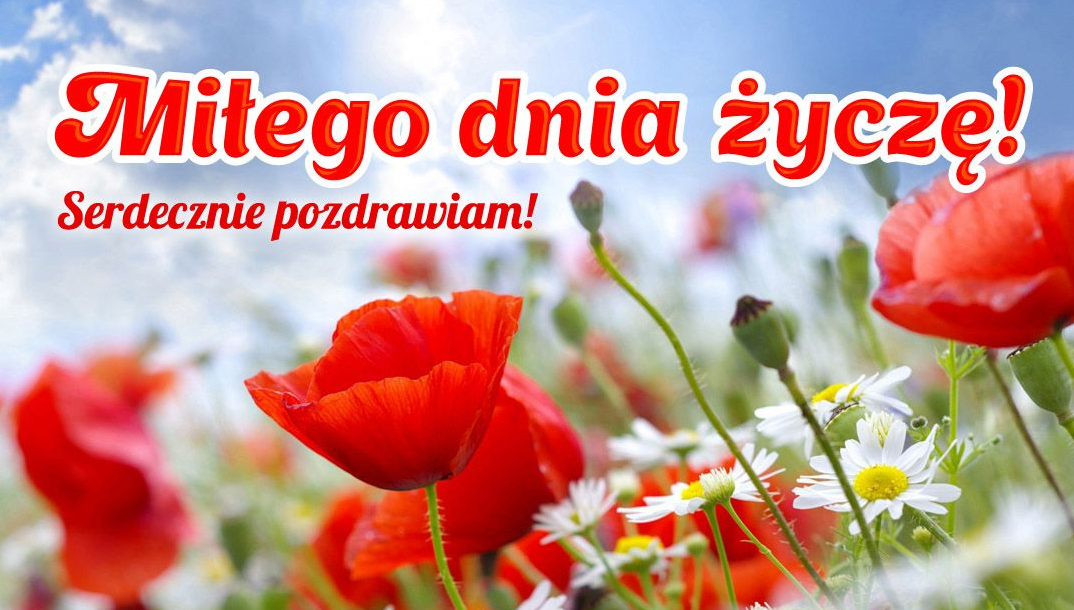 Kasia Wieczorek Zadanie 1 Wysłuchajcie piękną piosenkę pt ,,Kocham Cię ’’. Może spróbujecie nauczyć się refrenu? Refren: Kocham Cię, Ti amo, Je Taimei nie pytaj mnie dlaczego tak jest.Ty jesteś mą mamą wspaniałą, kochaną,jedyną na zawsze i kochasz mnie też.Link do piosenki  https://www.youtube.com/watch?v=IdxQW3jqYtAZadanie 2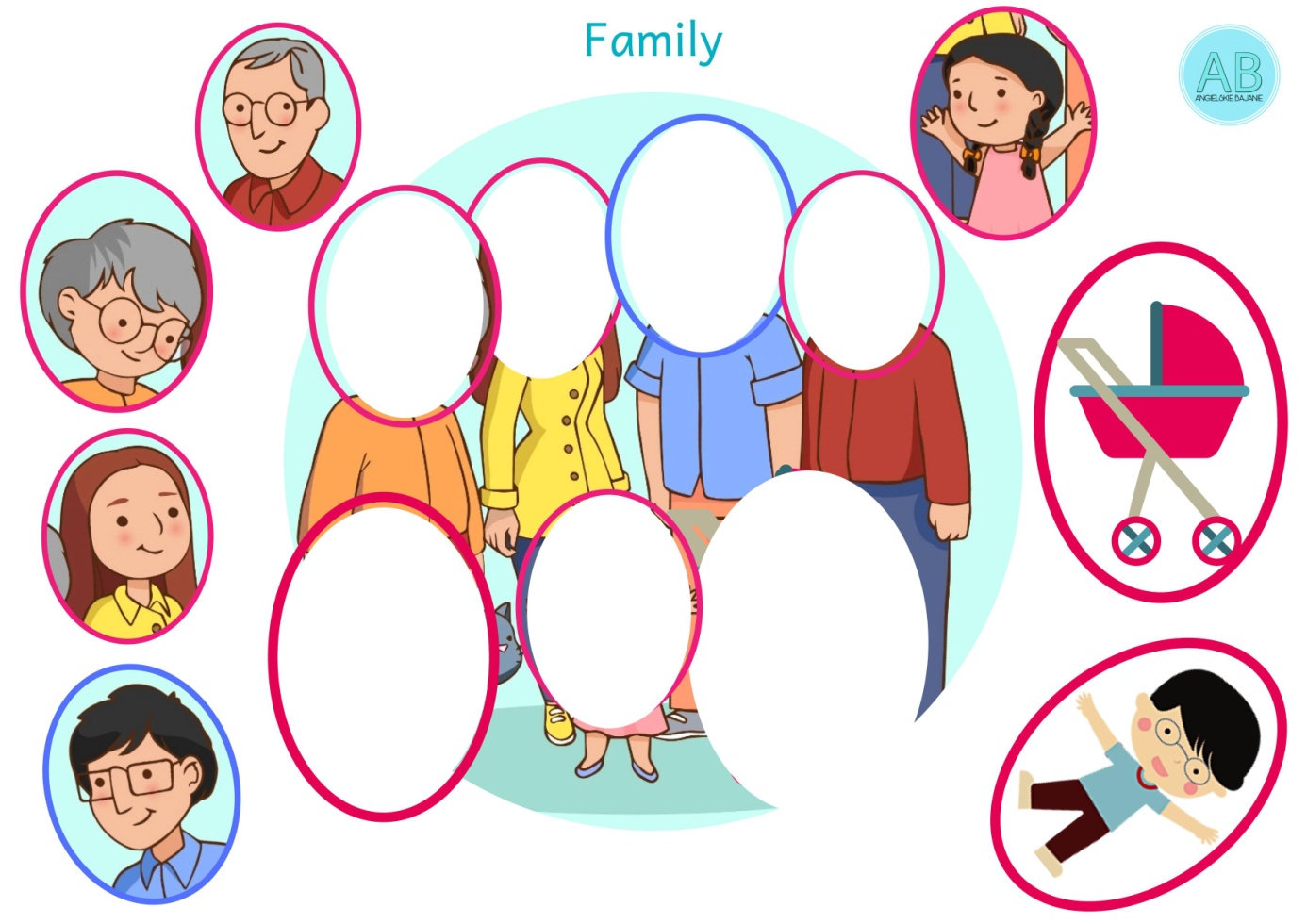 Zadanie 3Zabawa matematyczna - kodowanie 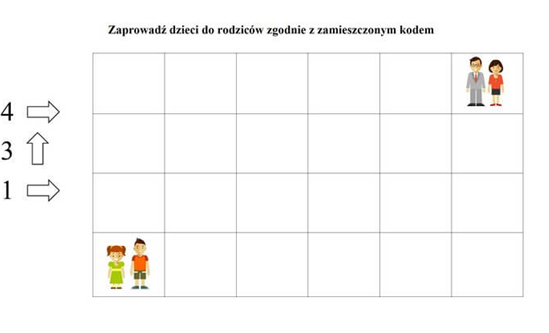 Zadanie 4,,Serce dla Mamy’’ – pokoloruj obrazek  według  podanego kodu. 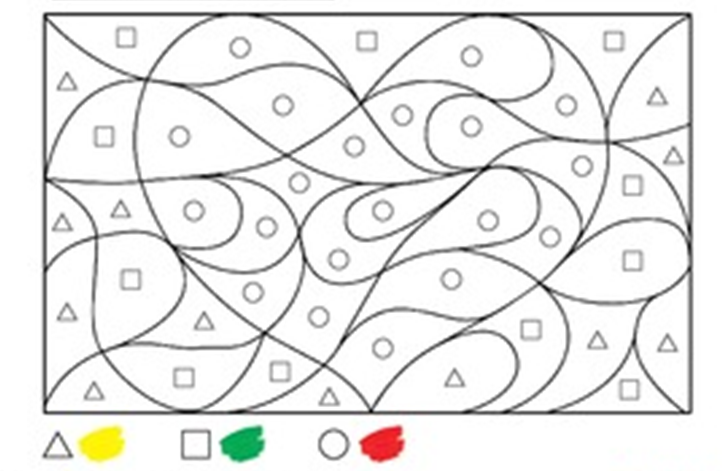 